Department of Transportation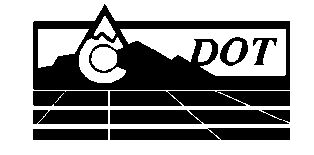 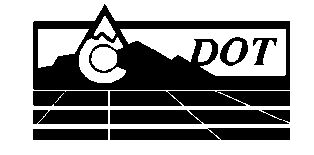 Project Development BranchStandards and Specifications Unit4201 East Arkansas Avenue, Room 290Denver, Colorado  80222(303) 757-9474  FAX:(303)757-9820MemoranduMDATE:		February 8, 2013TO:		All Holders of Standard Special ProvisionsFROM:	Larry Brinck, Standards and Specifications EngineerSUBJECT:	Revision of Sections 106, 627, and 713, Glass Beads for Pavement Marking Effective this date, our unit is issuing a revised version of the standard special provision, Revision of Sections 106, 627, and 713, Glass Beads for Pavement Marking.  This special provision is 2 pages long, and is dated February 8, 2013.   It replaces the now obsolete version of the same title dated January 31, 2013.  It is to be used in projects having pavement marking with glass beads, beginning with projects advertised on or after February 28, 2013.  Please feel free, however, to use it in projects advertised before this date.This revision corrects the seventh paragraph of subsection 627.05 by stating that the application rate and coverage shall be in accordance with the table in subsection 627.05Those of you who keep books of Standard Special Provisions should replace the obsolete version with this revision.  For your convenience, we are attaching a new Index of Standard Special Provisions, dated February 8, 2013.  In addition, you will find this and other special provisions that are being issued this date in one place in the CDOT Construction Specifications web site:http://www.coloradodot.info/business/designsupport/construction-specifications/2011-Specs/recently-issued-special-provisionsmrsAttachmentDistribution: Per Distribution List